УКРАЇНАПОЧАЇВСЬКА  МІСЬКА  РАДАВИКОНАВЧИЙ КОМІТЕТР І Ш Е Н Н Явід     листопада 2021 року                                                                        № проектПро виділення одноразовоїгрошової допомоги  на похованнягр. Свистунович К.В.       Розглянувши заяву жительки с. Шпаки, вул. Садова, 38 гр. Свистунович Катерини Віталіївни, яка провела поховання свого батька Горпініч Віталія Яковича, про виділення їй одноразової грошової допомоги та керуючись Законом України «Про місцеве самоврядування в Україні»,  Положенням про надання одноразової адресної матеріальної допомоги малозабезпеченим верствам населення Почаївської міської територіальної громади, які опинилися в складних життєвих обставинах, затвердженого рішенням виконавчого комітету № 164 від 19 жовтня 2016 року, на виконання Програми «Турбота»,  виконавчий комітет міської ради                                                      В и р і ш и в:Виділити одноразову грошову допомогу гр. Свистунович Катерині Віталіївні   в  розмірі 2500(дві тисячі п’ятсот)  гривень.Відділу бухгалтерського обліку та звітності міської ради перерахувати  гр. Свистунович Катерині Віталіївні одноразову грошову  допомогу.В.П.Лівінюк Г.В.Бондар .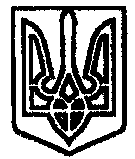 